TOIVOLANRANNAN YHTENÄISKOULUN VALINNAISAINEET 9. LUOKALLA 1. Valinnaisuuteen liittyviä käsitteitäPakollinen aine, valinnainen aine?Perusopetuksen useimpia oppiaineita opiskellaan pakollisina, mutta valinnaisten aineiden kohdalla oppilailla on mahdollisuus tehdä valintoja oman kiinnostuksensa pohjalta. Joitakin oppiaineita voidaan opiskella perusopetuksessa sekä pakollisena että valinnaisena oppiaineena. Tällaisia oppiaineita ovat esimerkiksi liikunta, käsityö, kuvataide ja musiikki.VuosiviikkotuntiVuosiviikkotunti = kertyvä tuntimäärä, jos oppiainetta opetettaisiin viikoittain sama tuntimäärä koko lukuvuoden ajan. Yksi kurssi = yksi vuosiviikkotunti = 38 oppituntia lukuvuodessa. Yläluokilla opiskelu on jaettu jaksoihin. Tällöin jossain jaksossa oppiainetta voidaan opettaa useampikin tunti viikossa. Toisessa jaksossa vastavuoroisesti kyseistä oppiainetta ei opeteta ollenkaan. Lukuvuoden aikana oppilas saa kuitenkin opetusta opetussuunnitelman mukaisen tuntimäärän. Opintojen jaksottamisen tavoitteena on selkeyttää oppilaan opiskelua.2. Peruskoulun aikana tapahtuvat valinnat8.-9. luokka: Taito- ja taideaineiden (T&T) sekä valinnaisaineiden (VAL) valinnat VAL-valinnaiset ovat oppilaiden todellista valintaa, joiden kursseja tarjotaan joustavasti koulun vahvuuksien ja resurssien mukaan. Taito- ja taideaineiden (käsityö, kuvataide, musiikki, kotitalous ja liikunta) eli T&T-valinnaisten aineiden kurssit ovat sidottu kyseisiin oppiaineisiin ja niistä muodostuvat oppiaineen syventävät opinnot. Oppilaalla on koulussamme luokkien 7.-9. aikana seuraavat opiskeluohjelmat ja vuosiviikkotuntimäärät (vvt): Yhteiset aineet 		Valinnaiset aineet (ks. kuvio 1)7.lk 29 vvt 			Yrittäjämäinen toimintatapa 1vvt (ns. ”pakollinen valinnainen”)8.lk 24 vvt 			6 vvt, joista 3 vvt T&T ja 3 vvt VAL 9.lk 25 vvt 			5 vvt, joista 2 vvt T&T ja 3 vvt VAL 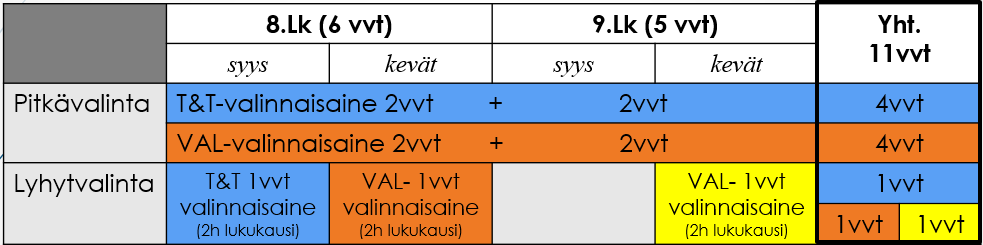 Kuvio 1 Valinnaisaineiden jakautuminen 8. ja 9. luokillaJos oppilas on jo 4. luokalla tehnyt A2-kielivalinnan, niin tätä kieltä opiskellaan 9. luokan loppuun saakka 2 tuntia viikossa pitkänä VAL-valinnaisaineena. Käytännössä tätä valintaa ei voi muuttaa yläkoulussa.8. luokan T&T- ja VAL-valinnat Valinnaisaineet jaetaan pitkiin ja lyhyisiin valintoihin seuraavasti: Pitkät valinnat:Taito- ja taideaineiden (T&T) tunnit: Oppilas tekee yhden valinnan kahdeksi lukuvuodeksi (8.-9. lk). Oppilas opiskelee tätä oppiainetta kahdeksannen ja yhdeksännen luokan ajan kaksi vuosiviikkotuntia (2 vvt).    Valinnaisaineiden (VAL) tunnit: Oppilas tekee yhden valinnan kahdeksi vuodeksi (8.-9. lk). Oppilas opiskelee tätä oppiainetta kahdeksannen ja yhdeksännen luokan ajan kaksi vuosiviikkotuntia (2 vvt). Tähän valintaan rinnastetaan etä-espanjan tai muun kielen valinta.    Lyhyet valinnat:Yksi T&T-valinta (1 vvt): Oppilas valitsee yhden valinnaisaineen, jota opiskellaan 2 vvt syys- tai kevätlukukaudella.Yksi VAL-valinta (1 vvt): Oppilas valitsee yhden valinnaisaineen. Vain kahdeksatta luokkaa varten, jota opiskellaan 2 vvt syys- tai kevätlukukaudella.9. luokan T&T ja VAL valinnat Pitkät valinnat: Oppilas jatkaa 8. luokalla tekemiään T&T (2 vvt) ja VAL (2 vvt) valintoja.Lyhyet valinnat: Oppilas tekee yhden VAL-valinnan (1 vvt) 9. luokkaa varten, jota opiskellaan 2 vvt syys- tai kevätlukukaudella.Valinnaisainevalintojen sitovuusKaikki valinnaisainevalinnat ovat sitovia. Valittua valinnaisainetta ei voi vaihtaa opintojen aloituksen jälkeen kuin rehtorin päätöksellä erittäin perustellusta syystä (esim. heikko koulumenestys valinnaisaineessa tai lääkärintodistuksella osoitettu terveydellinen syy). Vaihtoon tarvitaan aina huoltajan kirjallinen esitys valinnaisaineen vaihtamisen perusteista. Oppilaan kannalta on huomioitavaa, että kesken jääneestä pitkästä valinnaisaineesta ei voida antaa numeerista arviointia.Valinnaisaineiden arviointi T&T valinnaisen kurssin (käsityö, kuvataide, musiikki, kotitalous ja liikunta) kohdalla arviointi pohjautuu opetussuunnitelman mukaisiin arviointikriteereihin. Arviointi sisällytetään pakollisen aineen arvosanaan eikä siitä anneta erillistä arviota todistukseen. Mikäli taito- ja taideaine ei jatku oppilaalla pakollisena 8. ja 9. luokilla. (esim. kotitalous ja musiikki) niin valinnaisainekurssis-ta annetaan kurssikohtainen arviointi. Päättöarvioinnissa otetaan huomioon 7. luokan kaikille yhteisten oppiaineiden tuntien sekä 8. ja 9. luokan valinnaisten tuntien suoritukset. Niiden taito- ja taideaineiden päättötodistuksen arvosanaksi, joita oppilas ei valitse eikä opiskele 8. tai 9. luokalla, jää hänen 7. luokan arvosanansa.VAL-aineiden arviointi tapahtuu omana oppiaineenaan kursseittain. 1 vvt:n VAL-kurssit arvioidaan sanallisesti (hyväksytty/hylätty). Hyväksytyn suorituksen vaatimuksena on oppilaan aktiivinen osallistuminen opetukseen ja annettujen tehtävien suorittaminen. Laajuudeltaan 2 vvt:n VAL-kurssi arvioidaan numeerisesti ja arviointi pohjautuu kurssin opettajan laatimiin arviointikriteereihin. Opettaja ilmoittaa oppilaille ja huoltajille kurssin alussa laatimansa arviointikriteerit arvosanoille 5 (hyväksytty) ja 8 (hyvä osaaminen). Jos oppilas muuttaa kesken yläkoulun T&T ja VAL aineiden valintoja, niin päättöarvosanaksi jää kyseisen aineen viimeisessä arvioinnissa annettu numero.Esimerkki oppilaan valinnoista valintaprosessin selventämiseksi:Liisa valitsee 8. ja 9. luokkaa varten pitkäksi T&T valinnaksi kuvataiteen ja VAL valinnaksi ATK:n. Lyhyeksi T&T valinnaksi 8. luokalle hän valitsee tekstiilityön ja VAL valinnaksi englannin. Ollessaan 8. luokalla Liisa valitsee 9. luokan lyhyeksi valinnaksi kotitalouden.Liisan valinnat:		8. luokka			9. luokkaPitkät valinnat: 	T&T	Kuvataide 	2 vvt 		Kuvataide	2 vvt		        	VAL	ATK    	2 vvt 		ATK 		2 vvtLyhyet valinnat: 	T&T	Tekstiilityö 	1 vvt    		         	VAL 	Englanti 	1 vvt		Kotitalous 	1 vvtYhteensä:	    	6 vvt 				5 vvt3. ValintaprosessiToivolanrannan yhtenäiskoulussa 8. ja 9. luokkalaisten kaikkien valinnaisaineiden valintaprosessi etenee seuraavasti:Valinnaisaineiden esivalintakierros: Oppilaat valitsevat valintaoppaassa tarjotuista valinnaiskursseista vanhempiensa kanssa keskustellen 1. vaihtoehdon sekä varavaihtoehdoiksi 2. vaihtoehdon. Valinnaisaineen valinnan perusteina voivat olla muun muassa oma kiinnostus, hyödyllisyys, harrastuneisuus, lahjakkuus tai jatko-opintosuunnitelmat.Oppilaan valinnat 1. ja 2. merkitään pitkien ja lyhyiden valinnaisaineiden valintalomakkeisiin ja palautetaan koululle lomakkeessa ilmoitettuun päivämäärään mennessä. Oppilaan esivalinta on sitova ja lopullinen, mikäli 1. tai 2. vaihtoehtojen valinnaisaineet toteutuvat.Esivalintojen perusteella koulu selvittää, mitkä kurssit toteutuvat ja tekee alustavat ryhmäjaot. Valinnaisaineiden toinen valintakierros: (ei koske oppilaita, joille valinnaisaineryhmä toteutuu vaihtoehdoista 1. tai 2.) Oppilaat, joiden esivalinnassa tehty valinnaisainekurssit 1 tai 2 eivät toteudu tai toteutuvan kurssin ryhmäkokoa on rajoitettava, tekevät uuden valinnan vielä tarjolla olevista valinnaiskursseista. Toisella valintakierroksella toimitaan samalla tavalla kuin esivalintakierroksella kohdassa 1. Rehtori ja opettajat tekevät lopullisen valinnaisaineryhmäjaon ja tiedottavat siitä oppilaille ja huoltajille, kun kaikkien oppilaiden valinnaisaineet ovat selvillä.4. Valinnaisainekurssit: Lyhytvalinta 9. luokkaa vartenValitse seuraavista yksi valinnaisaine (VAL)1) Eväitä elämään L9 VALKurssilla kerrataan sekä syvennetään 7. luokalla opittuja kotitalouden tietoja ja taitoja. Kurssin aikana harjoitellaan taitoja, joita tarvitaan siirryttäessä omaan kotiin ja kohti itsenäistä elämää. Kurssilla tutustutaan kodin eri toimintoihin, ravitsemukseen ja ruokailuun monipuolisuuden, terveellisyyden ja herkutteluhetkien tasapainossa. Kurssilla valmistetaan perusruoanvalmistusmenetelmillä edullista arkiruokaa sekä leivonnaisia. Kurssin aikana harjoitellaan päivittäistavaroiden hankinnan suunnittelua ja hintavertailua sekä kaupassa käymistä. Kurssilla tarkastellaan myös omaa rahankäyttöä, kuluttajan oikeuksia ja velvollisuuksia sekä vuokra-asunnon hankintaan liittyviä seikkoja. Lisäksi kerrataan asunnon ja tekstiilien hoitoon sekä kodin jätehuoltoon liittyviä asioita.2) Kuvataidetta oman kiinnostuksen mukaan L9 VALTällä kurssilla päästetään luovuus valloilleen oppilaiden omia toiveita ja tavoitteita hyödyntäen. Jos olet kaivannut mahdollisuutta omien projektien toteuttamiselle kuvataiteessa, tämä kurssi voi olla juuri sinua varten. Tavoitteena on, että jokainen löytää kokeilujen kautta itselleen mieluisimmat tavat tehdä kuvataidetta. Pohditaan ja harjoitellaan sopivia tekniikoita. Kehitetään mielikuvitusta, ongelmanratkaisukykyä ja omaa taiteellista ilmaisua. Tehtävien aiheet voivat löytyä oppilaan omasta kokemusmaailmasta – aiheita voidaan poimia esim. musiikista, harrastuksista, peleistä, kirjoista, sarjoista tai haaveista ja toiveista. Kurssilla voidaan tehdä yksilö-, pari- ja ryhmätöitä.3) Tekninen työ L9 VALKurssin tavoitteena on syventää oppilaan tietoja ja taitoja teknisen työn eri osa-alueilla oppilaan oman kiinnostuksen ja tarpeen mukaan. Pystyy turvalliseen itsenäiseen työskentelyyn. Osaa käyttää koneita tarkoituksenmukaisesti ja turvallisesti. Ymmärtää tuotteen valmistusprosessin vaiheet. Osaa arvostaa käsityön perinnettä. Työskentelyn lähtökohtana on oppilaan oma kiinnostus ja tarve tuotteeseen. Kurssilla hyödynnetään ja syvennetään aiemmin opittuja taitoja ja sovelletaan niitä käytännössä. Oppilaalla on mahdollisuus kokeilla kaikkia teknisen työn osa-alueita tai painottaa itselleen mieluisinta vaihtoehtoa. Puu- ja metallityöt, Kone- ja sähköoppi sekä tietokoneavusteinen työskentely 3D-tulostimella, CNC- ja lasertyöstöasemalla, ohjelmointi ja robotiikka. Innostetaan Yrittäjämäiseen toimintaan. Voidaan osallistua mahdollisuuksien mukaan omilla tuotteilla mm. myyjäisiin.4) Musiikki: Luovasti musisoiden L9 VALTällä kurssilla päästetään musiikillinen ilmaisu esiin! Ei haittaa, vaikka et olisi ollut 8-luokalla musiikissa. Kerrataan ja inspiroidutaan musiikin kiehtovasta maailmasta. Voit valita oman mieltymyksesi pohjalta laulamisen tai soittamisen valitsemallasi instrumentilla tai vaihdella soittimia. Treenataan erikseen ja yhdessä musisointia ja kehitetään ilmaisua! Kurssilla suunnitellaan yhdessä musisoitavat kappaleet ja lisäksi tutustutaan ajankohtaiseen musiikkiin, tutustutaan musikaaleihin ja kokeillaan rennosti ja luovasti miten minimusikaaleja voi tehdä. Tällä kurssilla kehität mielikuvitustasi ja musiikillisia taitojasi, joista saattaa olla monella tapaa hyötyä elämässä.5) Hygieniapassi haltuun! L9 VALTutustutaan turvalliseen keittiössä työskentelyyn sekä opiskellaan henkilökohtaiseen ja elintarvikehygieniaan liittyviä asioita. Pohditaan hygienian merkitystä, syitä ja seurauksia keittiötyöskentelyssä kotona ja ammattikeittiössä. Kurssin aikana suoritetaan Ruokaviraston hyväksymä hygieniaosaamistesti eli hygieniapassi, josta on hyötyä jatko-opinnoissa ja eri työpaikoilla. 6) "Minilääkis" – laborointikurssi L9 VAL Tavoitteena on tutustua ihmisen ja eläinten rakenteisiin ja elintoimintoihin. Kurssilla syvennetään muun muassa 9. luokan Ihmisen biologia -kurssin aihepiirejä. Kurssilla tutustutaan niin ihmisen kuin joidenkin eläinten elimistön rakenteisiin ja toimintaan, opiskellaan perinnöllisyyden perusperiaatteita, perehdytään joihinkin sairauksiin ja tutustutaan terveydenhoitoalan työntekijöiden (esim. lääkärin/eläinlääkärin/ laboratorionhoitajan) työhön. Oppimisympäristönä toimii pääasiassa biologian luokka. Työtapoina käytetään mm. laborointia, preparointia, mikroskopointia, askartelutehtäviä ja esitelmiä. Myös mahdollisuuksien mukaan vierailijat/vierailut mahdollisia. Arviointi: Itsearviointi; Hyväksytty/Hylätty). Hyväksytty suoritus: oppilas osallistuu oppitunneilla, suorittaa annetut tehtävät hyväksytysti ja dokumentoi suorituksensa.7) Tutustutaan ranskan kieleen! L9 VAL Jäikö sinua harmittamaan, ettei ranskan kieli alkanut pitkänä valinnaisena 8. luokalla? Valitsemalla tämän lyhyen valinnaisen, sinulla on kuitenkin mahdollisuus opiskella yläkoulussa ranskan alkeet. Tämän kurssin pohjalta on sitten helpompi miettiä, haluatko opiskella ranskaa tulevaisuudessakin. Kurssilla keskitytään kielen perusrakenteisiin, kulttuurintuntemukseen, matkustamisessa tarvittavaan sanastoon ja tutustutaan eri aihepiirien sanastoihin. Kurssilla otetaan myös huomioon oppilaiden omat toiveet kielenopiskelun suhteen ja keskitytään erityisesti oppilaita itseään kiinnostaviin aiheisiin. Arviointi: Hyväksytty/hylätty.5. Palautettava valintalomake: Lyhytvalinta 9. luokkaa vartenSukunimi: _____________________Etunimet: ___________________________  Puh. ____________________             Luokka: ________  Palauta tämä lomakesivu viimeistään 23.2.2024 opinto-ohjaaja Eero Klemolalle. Merkitse suosituimmuusjärjestykseen numerolla 1. varsinainen valintasi ja numerolla 2. varavalintasi. Tehdyt valinnat ovat sitovia. Niitä voidaan muuttaa ainoastaan lääkärintodistuksella tai rehtorin päätöksellä, joten mieti valintasi tarkkaan! Seinäjoella___. ____2024   Oppilaan allekirjoitus: _____________________________________________  Huoltajan allekirjoitus: _____________________________________________  Lisävalinta 9. luokalleLisävalinta 9. luokalleMerkitse valintajärjestys1. ja 2.1Eväitä elämään L9 VAL2Kuvataide: Luovasti piirtäen ja maalaten L9 VAL3Tekninen työ L9 VAL4Musiikki L9 VAL5Hygieniapassi haltuun! L9 VAL6”Minilääkis”- laborointikurssi L9 VAL7Tutustutaan ranskan kieleen! L9 VAL